Rain Crayon DripSupplies:CanvasBlue and white crayonsBlue, white, grey buttonsCotton balls Hot glue gun Directions:Take your hot glue gun and use the blue and White crayons instead of the glue in the glue gunThe Gun will melt the crayon allowing you to let The wax drip on the canvas like rainLet wax dryHot glue cotton balls to the top of the canvas Glue buttons on where ever you would like If you aren’t wanting to do rain you can do something similar with different colors. for example you can make a rainbow with the the crayons and use the buttons to make a pot of gold and the cotton balls the clouds on the other end 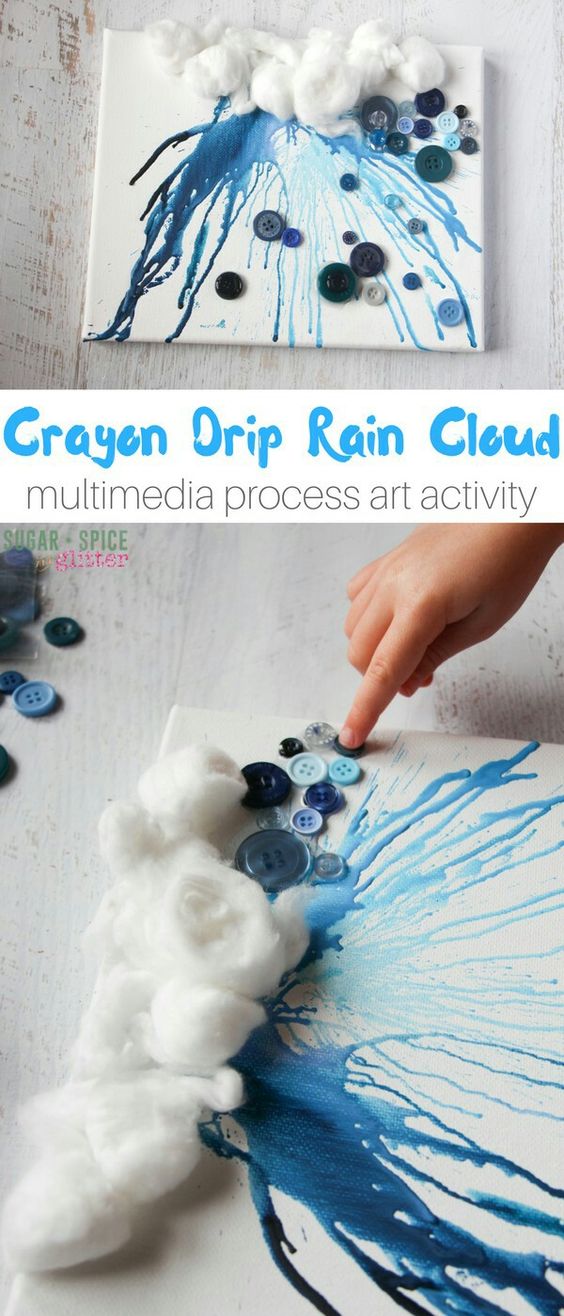 